                            Муниципальное общеобразовательное учреждение                            Тимшерская средняя общеобразовательная школаУтверждаю:Директор школыПаршукова Н.А.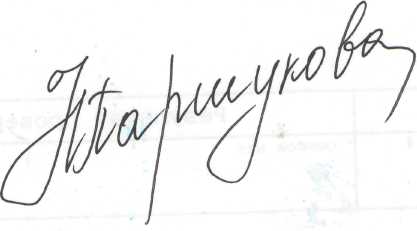 Примерное десятидневное меню школьной столовой для детей 12-18 лет№ Наименование блюдавыходбелкижирыуглеводыкилокалории1 день 1 день 1 день 1 день 1 день 1 день 1 день ОбедОбедОбедОбедОбедОбедОбед47Салат Витаминный1000,686,086,9285,1611Суп картофельный с бобовыми2501,873,1110,8779,03171Котлета мясная10010,966,889,6148,8194Соус томатный500,271,831,6228,0767Гречка с маслом10010,268,67649,41324,612Хлеб 503,80,4524,85131190Компот из сухофруктов2000,56-27,89113,792 день2 день2 день2 день2 день2 день2 деньОбед Обед Обед Обед Обед Обед Обед 2Борщ с капустой и картофелем2501,525,338,6588,89283Тефтели из говядины1009,316,512,6234,9183Соус сметанный500,845,921,6863,36204Макароны отварные с маслом150/55,760,82531,14155,10Хлеб 503,80,4524,85131188Кисель 2001,36-29,02116,193 день 3 день 3 день 3 день 3 день 3 день 3 день Обед Обед Обед Обед Обед Обед Обед 46Винегрет овощной1000,766,084,9977,5614Суп картофельный с мясными фрикадельками2507,445,8514,33139,7396Жаркое по-домашнему1608,4968,68815,52194,992Хлеб 503,80,4524,85131189Компот из яблок2000,16-14,9960,64315Ватрушка с повидлом607,082,6341,81219,074 день4 день4 день4 день4 день4 день4 деньОбедОбедОбедОбедОбедОбедОбед49Салат из белокочанной капусты с морковью1000,986,056,3780,968 Рассольник «Ленинградский»2504,029,0425,90119,68171Котлета мясная10010,966,889,628,07194Соус томатный500,271,831,6228,07315Рис отварной с маслом1804,3746,44444,028251,6441Напиток клюквенный2000,11-21,0784,69Хлеб 503,80,4524,851315 день5 день5 день5 день5 день5 день5 деньОбед Обед Обед Обед Обед Обед Обед 59Салат из свежих огурцов 1000,436,051,8062,1610Суп овощной2501,544,6910,0792,19166Плов 23040,7349,6444,95818,06Хлеб 503,80,4524,85131189Компот из яблок2000,16-14,9960,64279Булочка «Осенняя»604,377,0736,80228,206 день6 день6 день6 день6 день6 день6 деньОбед Обед Обед Обед Обед Обед Обед 62Салат из свежих помидоров1000,606,092,7668,3516Суп картофельный с рыбой (минтай)25010,573,295,3692,99165Кура отварная13034,541,625,44534,29194Соус томатный500,271,831,6228,07204Макароны отварные с маслом150/55,760,82531,14155,10Хлеб 503,80,4524,85131190Компот из сухофруктов2000,56-27,89113,797день7день7день7день7день7день7деньОбед Обед Обед Обед Обед Обед Обед 55Салат из моркови с яблоками1000,546,094,9476,879Свекольник 2501,545,078,0483,33178Пюре картофельное 2004,268,0831,06213,94153Рыба тушеная в сметанном соусе с овощами70/40/313,2010,304,80165,50Хлеб 503,80,4524,85131192Компот из яблок с лимонами2000,250,2525,35104,048 день 8 день 8 день 8 день 8 день 8 день 8 день Обед Обед Обед Обед Обед Обед Обед 66Салат из свеклы с чесноком1000,846,055,579,9732Щи из свежей капусты со сметаной 2502,11,6759,225171Котлета мясная10010,966,889,6148,8175Капуста тушеная1503,934,8520,18130,74Хлеб 503,80,4524,8513143Чай с молоком2002,792,5513,2787,25337Шаньги картофельные10013,148,3848,32321,229 день9 день9 день9 день9 день9 день9 деньОбед Обед Обед Обед Обед Обед Обед 47Салат Витаминный1000,686,086,9285,1612Суп картофельный с клёцками2503,002,6313,4789,55283Тефтеля из говядины1009,316,512,6234,90183Соус сметанный500,845,921,6863,3667Гречка с маслом10010,268,67649,41324,612Хлеб 503,80,4524,851312537Компот из изюма2000,33-22,6691,9810 день10 день10 день10 день10 день10 день10 деньОбед Обед Обед Обед Обед Обед Обед 12Салат из капусты с зеленым горошком1001,1526,0484,73478,13272Суп картофельный с рыбными консервами 2506,628,3121,28184,48185Сосиски молочные 10010,8023,200,40242,90183Соус томатный500,271,831,6228,07178Пюре картофельное2004,268,0831,06213,94Хлеб 503,80,4524,8513134Какао с молоком2003,773,9325,95153,92